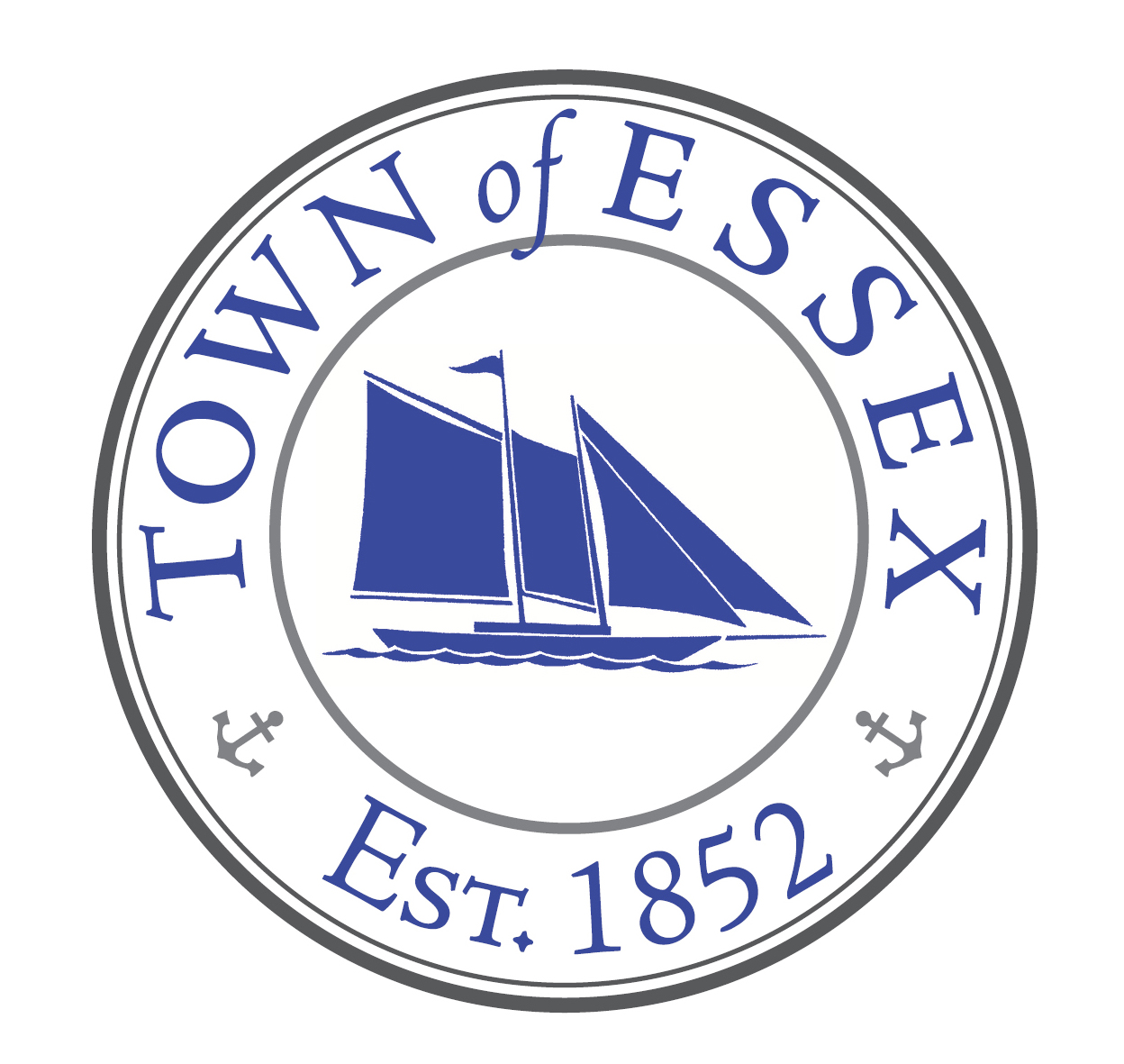 	Ad Hoc Committee – Thatchbed Island                                                                       www.essexct.govJeff Going, Chairman	 Essex Town HallBruce Glowac	29 West AvenueBob Robinson	Essex, Connecticut  06426Paul Greenberg	Telephone:  860-767-4340Harwood Comstock	Fax:  860-767-8509Notice of meeting: Wednesday, August 10, 2022 4:00 pmOnboard Bruce Glowac’s boat (in front of ECYC) and will view rock piles and staked areas up close.